Контакты страховых компаний
Защита прав застрахованных граждан
Телефон: +7 (3452) 598-363
Телефоны: +7 (3452) 23-03-03, 23-14-20                                   e-mail: tfoms@tfoms.ru
Часы работы: пн.-чт. с 09.00-18.00, пт. с 09.00-17.00                    



Телефон горячей линии: 8-800-555-10-01                                e-mail: Tyumen@alfastrah.ru 



Телефон горячей линии: 8-800-100-07-02                                                
e-mail: tumen@sogaz-med.ru                                                            



Филиал ООО «Капитал Медицинское Страхование» в Тюменской области
Адрес местонахождения: г. Тюмень, ул. 50 лет Октября, 36, корп.1
Телефон: 8 (3452) 79-00-39
Электронная почта: Tyumen@kapmed.ru
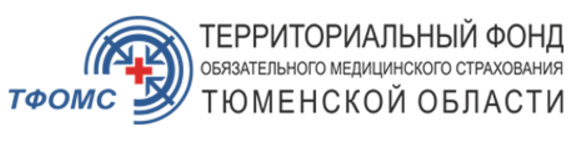 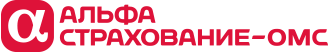 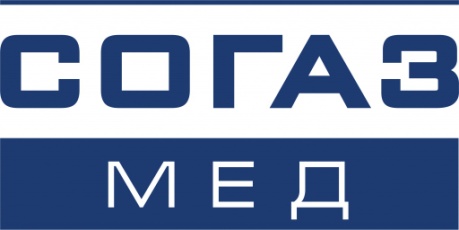 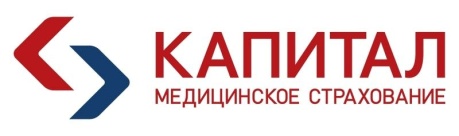 